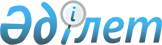 О признании утратившими силу некоторых решений Джангельдинского районного маслихатаРешение маслихата Жангельдинского района Костанайской области от 17 мая 2016 года № 24      В соответствии с пунктом 5 статьи 7 Закона Республики Казахстан от 23 января 2001 года "О местном государственном управлении и самоуправлении в Республике Казахстан", Джангельдинский районный маслихат РЕШИЛ:

      1. Признать утратившими силу некоторые решения Джангельдинского районного маслихата согласно приложению к настоящему решению.

      2. Настоящее решение вступает в силу с момента принятия.

 Перечень утративших силу некоторых решений Джангельдинского районного маслихата      1. Решение Джангельдинского районного маслихата "Об утверждении Правил оказания социальной помощи, установления размеров и определения перечня отдельных категорий нуждающихся граждан" от 21 октября 2013 года № 114 (зарегистрировано в Реестре государственной регистрации нормативных правовых актов за № 4292, опубликованное 26 ноября 2013 года в газете "Біздің Торғай").

      2. Решение Джангельдинского районного маслихата "Об утверждении Положения государственного учреждения "Аппарата Джангельдинского районного маслихата" от 27 мая 2015 года № 224 (зарегистрировано в Реестре государственной регистрации нормативных правовых актов за №5683, опубликованное 7 июля 2015 года в газете "Біздің Торғай").

      3. Решение Джангельдинского районного маслихата от 15 марта 2016 года № 261 "О внесении изменения в решение маслихата от 27 мая 2015 года № 224 "Об утверждении Положения государственного учреждения "Аппарата Джангельдинского районного маслихата" (зарегистрировано в Реестре государственной регистрации нормативных правовых актов за №6232, опубликованное 5 апреля 2016 года в газете "Біздің Торғай").


					© 2012. РГП на ПХВ «Институт законодательства и правовой информации Республики Казахстан» Министерства юстиции Республики Казахстан
				
      Председатель сессии,

      Секретарь Джангельдинского

      районного маслихата

С. Нургазин
Приложение
к решению маслихата
от 17 мая 2016 года №24